(21Åc) Tursti Bøhrentangen Monserudvika, TurstiGnr/bnr: 116/3, 186/8, 186/9, 186/10
Størrelse: 4,2 dekar
Planstatus: LNF (Landbruk natur fritid)Beskrivelse: Den planlagte turstien blir 1,4 km og strekker seg langs Harestuvannet, med Bøhrentangen i nord og Monserudvika i sør. Turstien er planlagt mellom fylkesveg 2300 og Harestuvannet, og skal være 2 meter bred. Ved Bøhrentangen starter turstien i en rest av kulturminnet «Kongevegen». Første del av turstien vil det ligge et boligfelt på andre siden av fylkesvegen. Turstien vil krysse over flere av oddene på strekningen. Deler av strekningen er det for lite plass mellom vannet og fylkesvegen, og det blir nødvendig å fylle ut i vannlegemet. Det er relativt grunt i vannet på strekningen. Deler av strekningen er det høydeforskjell på fylkesvegen og vannlegemet. Flere av disse strekningene er turstien tenkt å ligge langs vannlegemet, da formålet er tursti og markaopplevelse, ikke gangveg til fylkesvegen. Kartutsnitt:						Ortofoto: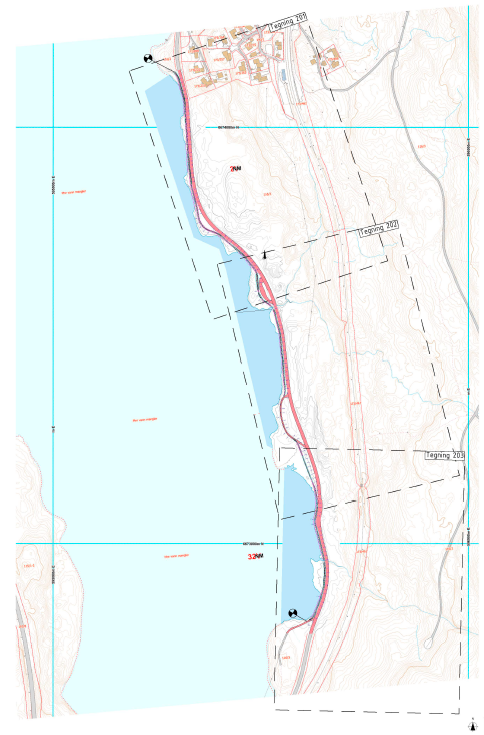 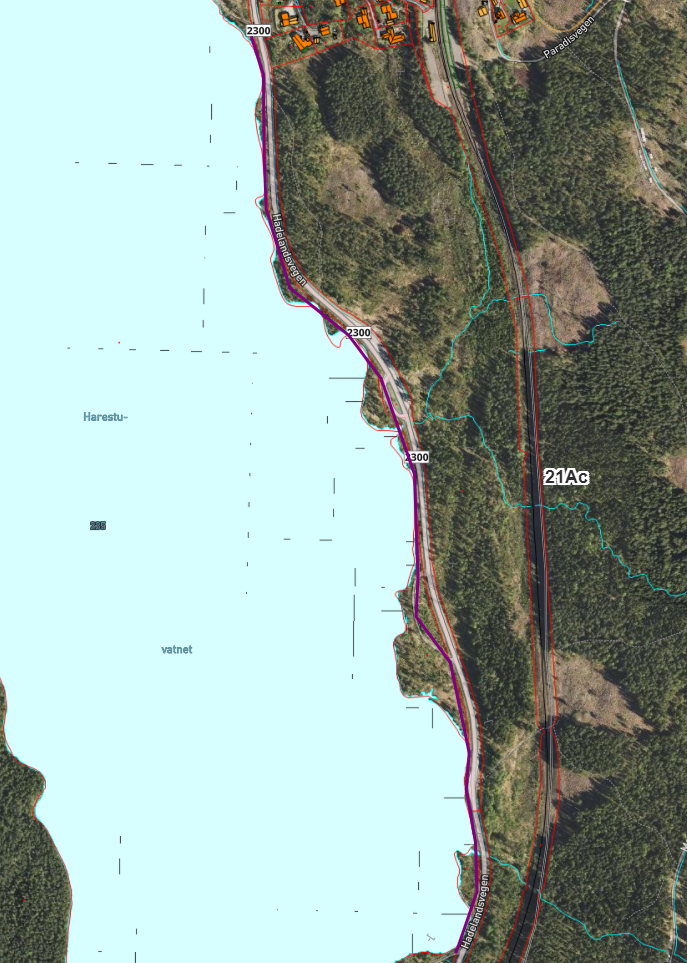 